RINSON RINSON.350753@2freemail.com 	  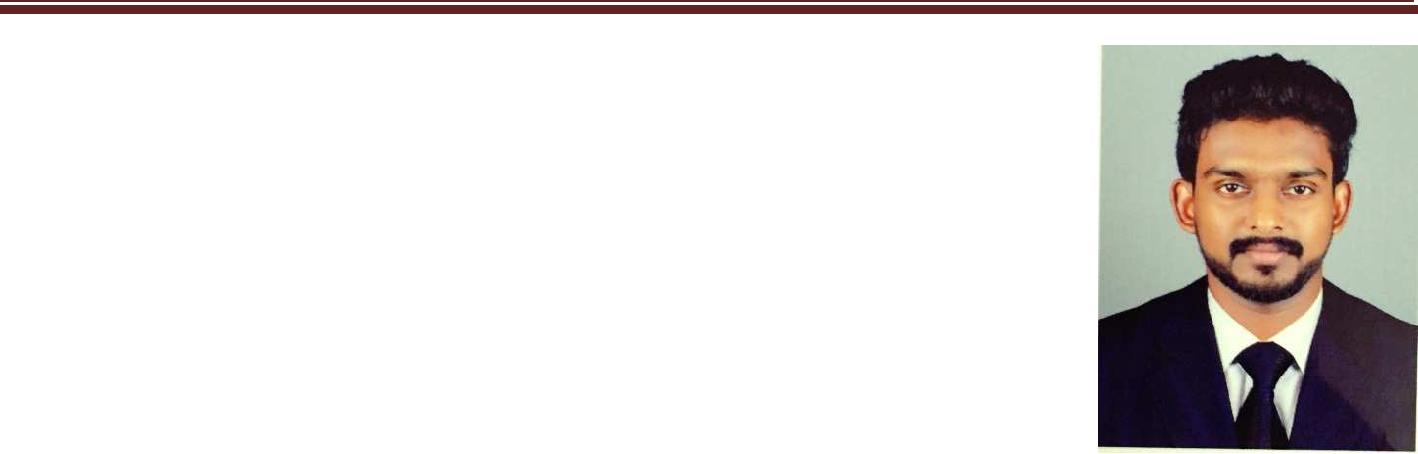 PERSONAL DETAILSGender : MaleD.O.B  : 26th June 1991Marital status : MarriedOBJECTIVESAiming to attain a good position within reputed organization to contribute my acquired skills and knowledge to its continues growth and development. Highly motivated and optimistic individual, capable of working on own initiative or as a part of a team. EDUCATIONACHIEVEMENTS & CERTIFICATES                           UAE Driving license (Light vehicle, Manual) valid till 03/08/2025 1st prize in State level basketball competition and Participated in National Level Basketball competition. Selected to be participated in National Level Management fest in Christ College, Bangalore. Co-ordinate for Management fest in MS Ramaiah College for Arts, Science and Commerce. Various other achievements for Literature, sports, volunteering and public speech. School Leader for the year of 2005-2006 in St Aloysius High School CAREER HISTORY       ORGANISATION	: Al Sabia General Trading LLCDeira, Dubai.DESIGNATION	: Sales Coordinator.WORK PERIOD	: 2014 February to Present.RESPONSIBILITIESInvolved in managing administrative works Handling banking activities. Preparing Quotation, Purchase and Delivery Order. Coordinating with Purchase officer to reduce the coast and improve the quality. Responsible for forecasting market trends competence. Making sure products and services are supplied to customers on time. Coordinating with sales team to achieve the sales target. Responsible for develop the business area by maintaining a good relationship with existing clients and finding new potential clients.        ORGANISATION	: KTC Hyundai AutomobilesTrissur, KeralaDESIGNATION	: Sales Team leaderWORK PERIOD	: 2013- 2014RESPONSIBILITIESRepresented the company at trade fairs and exhibitions. Increased sales in my department by 5 Million for the sales period of a month. Researching the market for related products. Involved in the recording and administration of sales by forwarding reports and copies to sales office.        ORGANISATION	: Fiat AutomobilesTrissur, Kerala.DESIGNATION	: Sales executiveWORK PERIOD	: 2012- 2013RESPONSIBILITIESPlanning, developing and implementing effective marketing communication campaigns. Understanding the product and customer profile and write thorough specs for each. Communicating with target audience and managing customer relationships. Monitoring competitive activity SKILLSLANGUAGE:ENGLISH- ADVANCED (R/W/S) HINDI – ADVANCED (R/W/S)         MALAYALAM – ADVANCED (R/W/S) TAMIL- GOOD (S) INFORMATION TECHNOLOGY: MS OFFICE (ADVANCED) TALLY (GOOD)        PROFICIENT IN INTERNET AND EMAIL        GOOD WITH TYPING SKILL (TYPING SPEED 60-70 WORD / MINUTE) MANAGEMENT:EXCELLENT WRITTEN AND VERBAL COMMUNICATION SKILL ABILITY TO DO MULTI TASKING ABLE TO WORK UNDER PRESSURE RESULT ORIENTED STRONG ORGANISATION SKILL TIME MANAGEMENT        ATTENTION TO DETAIL        PROBLEM SOLVING AND CRITICAL THINKING SKILL HOBBIES & INTERESTPhotographyTraveling Listen to music Reading books Driving        Events planning        Indoor Games (Chess, Billiards, foosball, bowling )        Outdoor games (Basketball, Cricket, Football, Badminton) REFFERENCES : Available on request.DECLARATIONI hereby declare that the above facts provided by me are true to the best of my knowledge and belief. Further Information can be provided on request.PROGRAMINSTITUTIONYEARBBM (MARKETING)M S RAMAIAH COLLEGE, BANGLORE. INDIA2009-2012HIGHER SECONDARYST. ANTONY’S H.S. SCHOOL, KERALA, INDIAMARCH 2008S.S.L.CST. ALOYSIUS HIGH SCHOOL, KERALA, INDIAMARCH 2006